                                      Лепка. Птичка (3 – 4)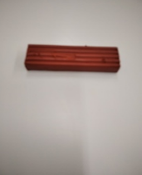 Берем брусок пластилина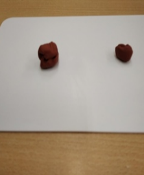 Отделяем от него два куска (большой и поменьше).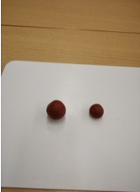 Скатываем два шарика и соединяем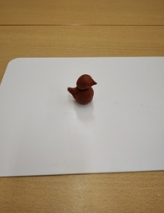 Вытягиваем хвостик и клювик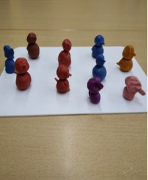 Птички готовы!